28.09.2018г.  в СПБ ГБУ "Центре социальной реабилитации инвалидов и детей-инвалидов Центрального района" по адресу: Литейный пр. д. 9, сотрудники ОНДПР Центрального района УНДПР ГУ МЧС России по                     г. Санкт-Петербургу и Центрального отделения Санкт-Петербургского городского отделения Всероссийского добровольного пожарного общества наградили победителей конкурса рисунка «Пусть знает каждый гражданин: пожарных номер «01»!», организованного среди воспитанников Центра. В конкурсе приняли участие 14 детей, которые ответственно подошли к выполнению задания и нарисовали  много достойных работ. Жюри конкурса очень трудно было определить лучшие, но в процессе обсуждения были выбраны победители: Кокорева  Алена – 1 место, Дмитриев Алексей  – 2 место, Немилов Степан  – 3 место.Все участники получили подарки от Центрального отделения Санкт-Петербургского городского отделения Всероссийского добровольного пожарного общества.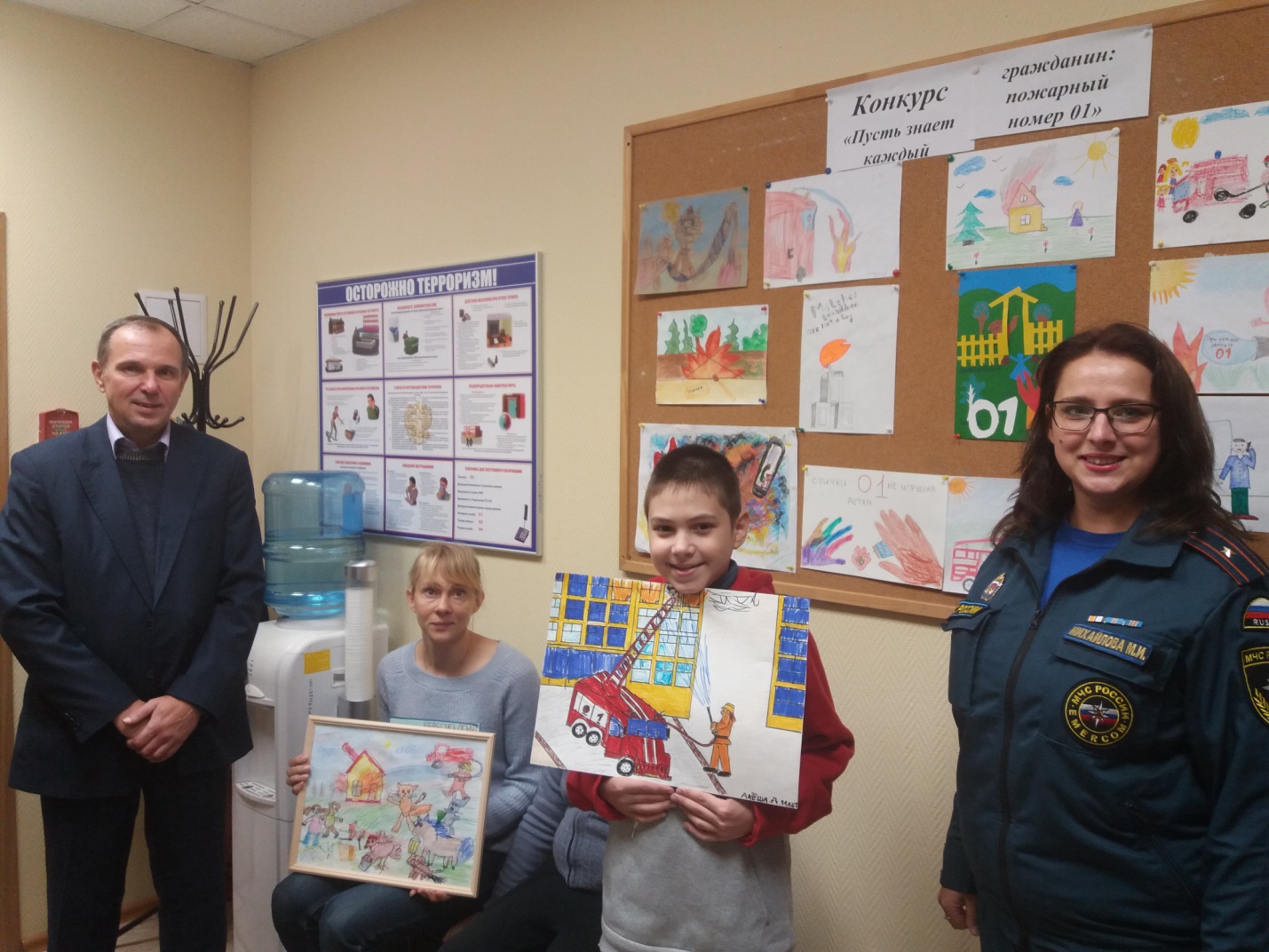 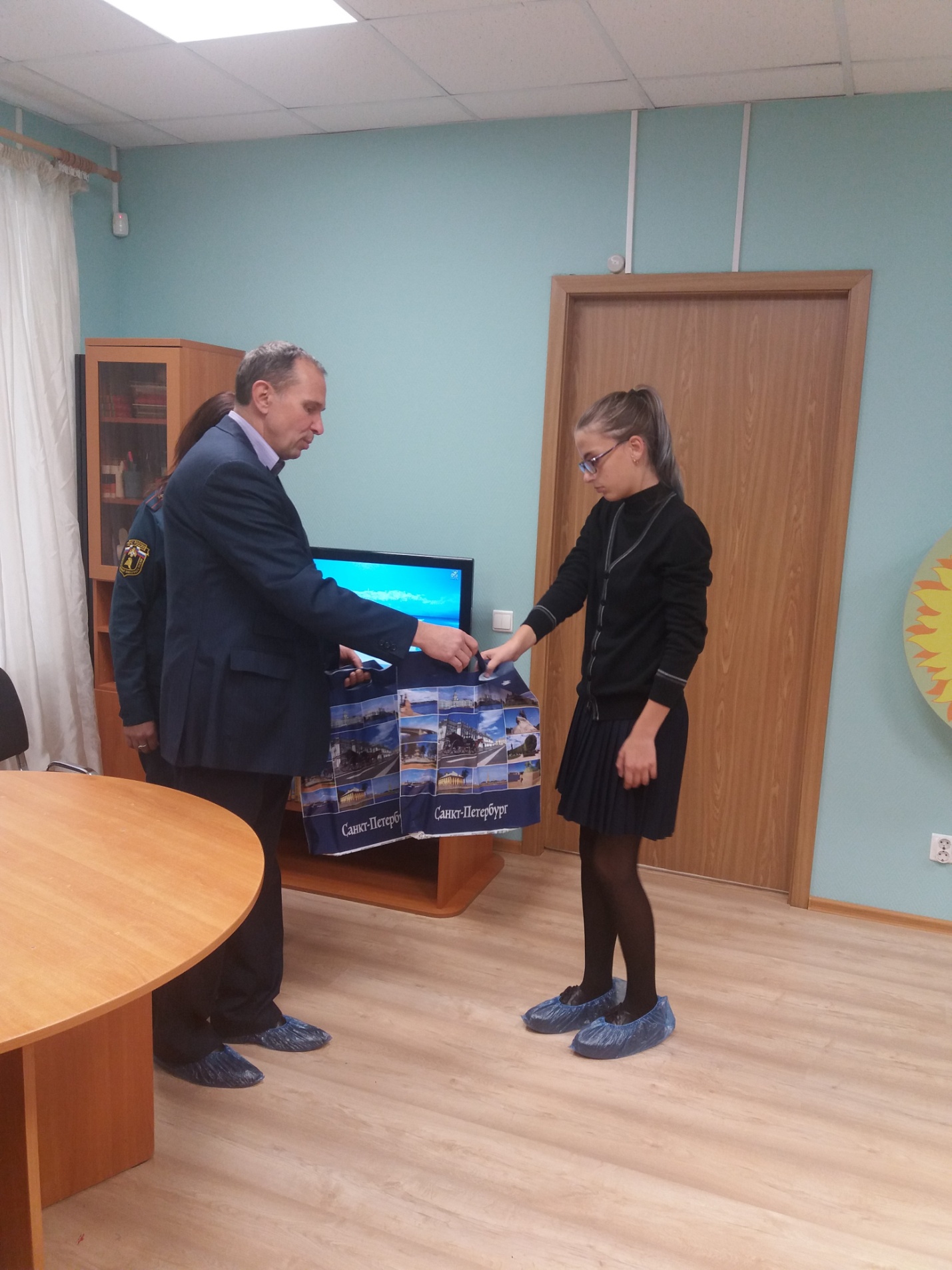 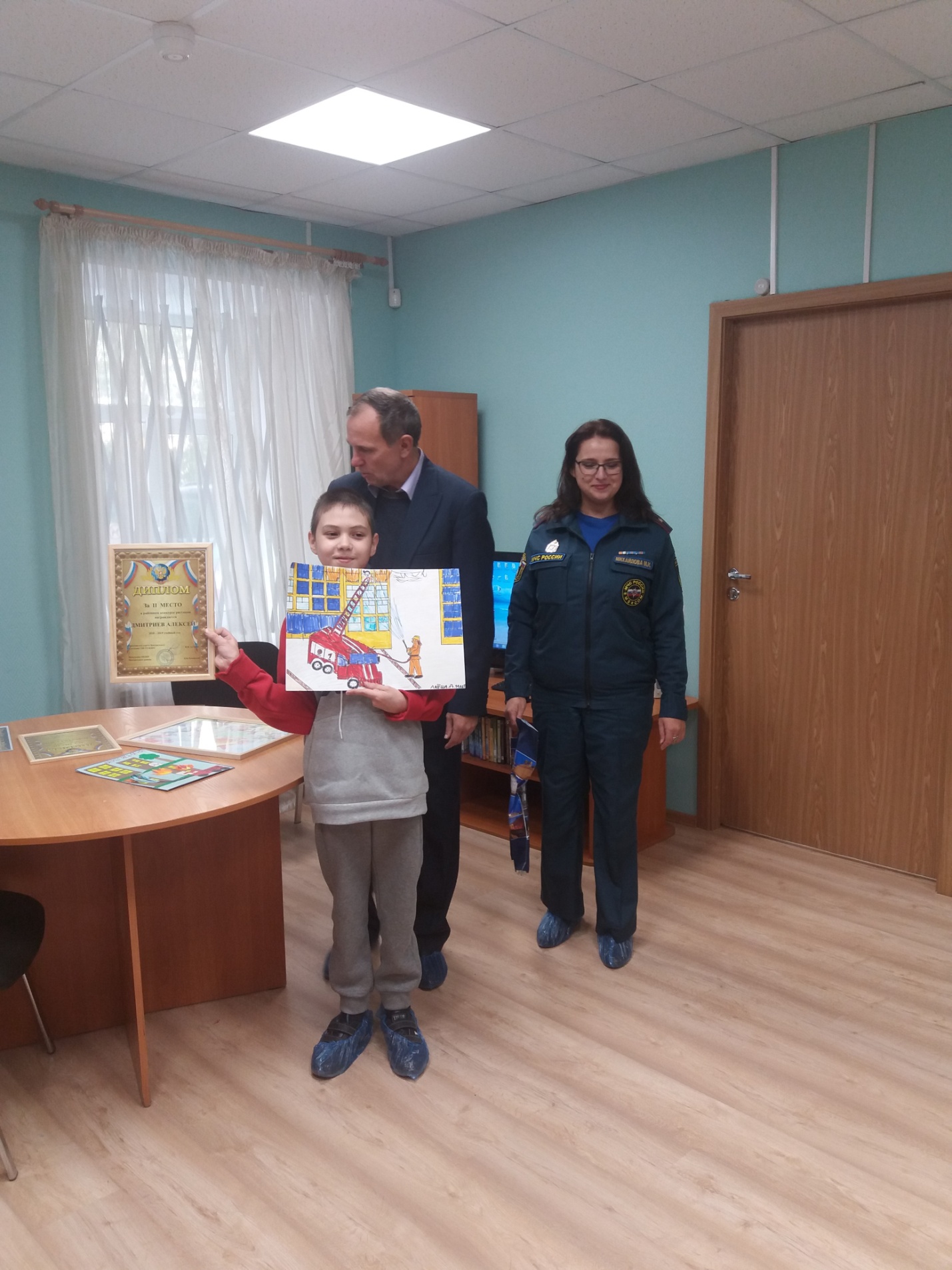 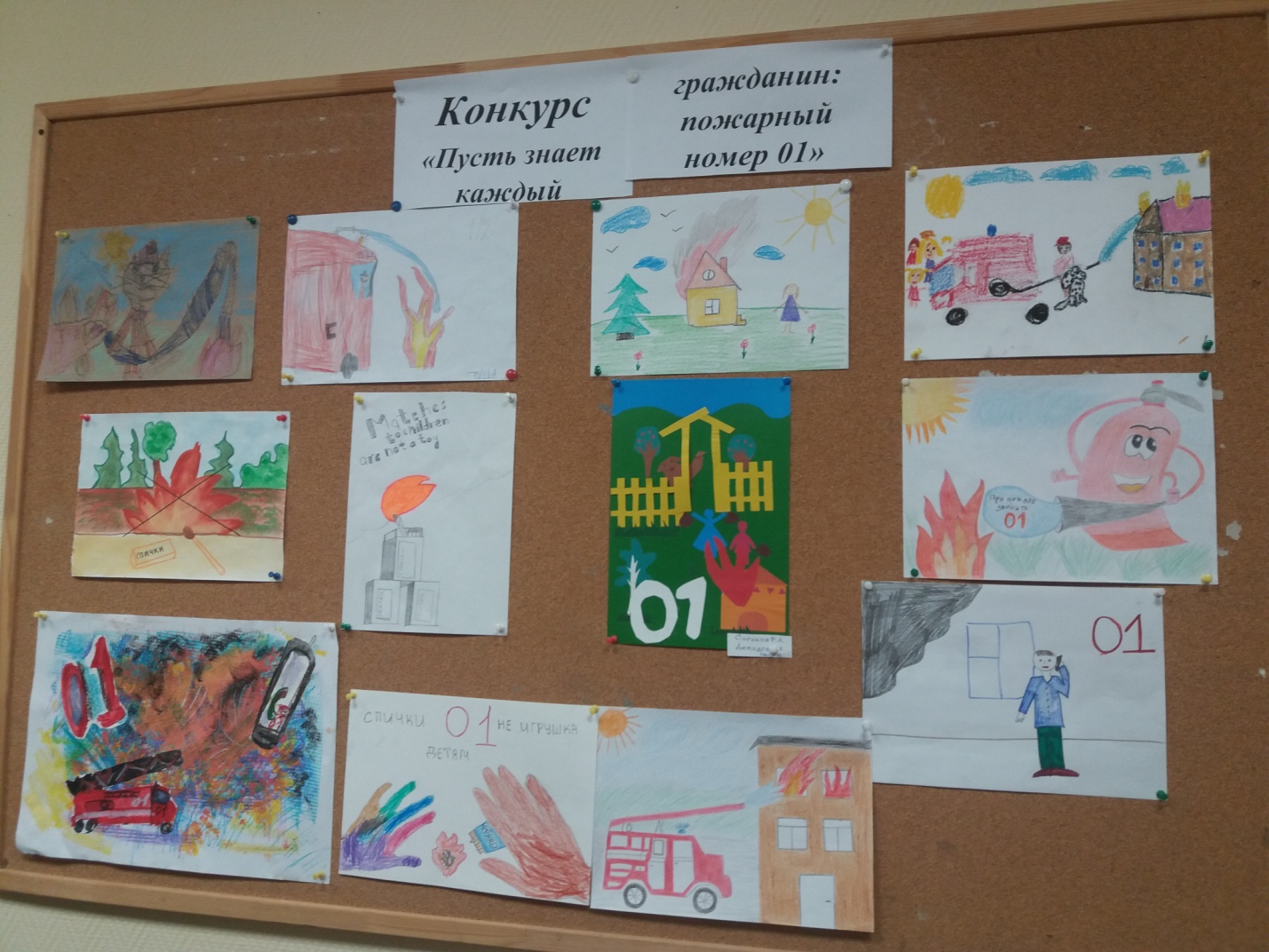 ОНДПР Центрального района28.09.2018г.